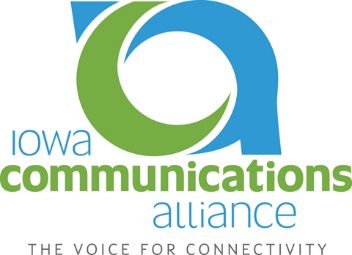 Talking Points for ICA Members to use in Meetings with County Emergency Management CoordinatorsAsk the county what they expect/assume of their service provider for telephone to:E911Public safetySubscribersProvide detailed of telco inventory -- equipment locations and requirements including power consumption and fuel needs.  Identify where equipment resides and what we need in order to keep them operational or return to service.Identify and explain the communications services affected by the equipment and locations above.  What areas will not receive what services after how long.Detail the different providers and service areas for this county.  Telco GMs can provide contact information and organize a meeting of the ITC's within this county and/or a regional type meeting with the surrounding counties coordinators and service providers. Obtain list of county assetsget an understanding of what kind of generator and generator-related fuel they have access to and what they expect to use them for.Ask what kind of priority the telco might receive for generator-related fuel and service repairAgree on a list of prioritized locations – Emergency Management, Sheriff PSAP, Hospitals, Care Centers, Clinics, Cell Towers, City (sewer & water)etc.Discuss any and all gaps between expectation and reality – both between telco and the county.Security – If our office is the only or one of a few locations in town with generator, fuel, heat, communication, etc. – how do we keep our facility safe?Different scenarios depending on the time of year?  What changes from June verses January?Identify any known and available expected video or communications mechanisms to be used for news and alerts) 